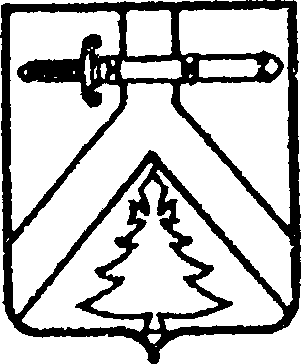 АДМИНИСТРАЦИЯ  КОЧЕРГИНСКОГО  СЕЛЬСОВЕТА    КУРАГИНСКОГО  РАЙОНА                                                                                             КРАСНОЯРСКОГО  КРАЯПОСТАНОВЛЕНИЕ01.03.2017	с. Кочергино	                № 7-пО создании резерва материальныхресурсов для ликвидации чрезвычайныхситуаций природного и техногенного характера  1. В целях заблаговременного создания и экстренного привлечения необходимых средств в случае возникновения чрезвычайных ситуаций, в соответствии с федеральным законом от 21.12.1994 № 68-ФЗ «О защите населения и территорий от чрезвычайных ситуаций природного и техногенного характера», постановлением Правительства Российской Федерации от 10.11.96 № 1340 «О порядке создания и использования резервов материальных ресурсов для ликвидации чрезвычайных ситуаций природного и техногенного характера», законом Красноярского края от 02.11.2001 № 16-1558 «О резервах материально-технических ресурсов для ликвидации чрезвычайных ситуаций», постановляю:      2. Утвердить положение о резерве материальных ресурсов для ликвидации чрезвычайных ситуаций природного и техногенного характера на территории муниципального образования Кочергинского  сельсовета, согласно приложению.           4. Контроль за исполнением постановления оставляю за собой.           5. Настоящее постановление вступает в силу в день, следующий за днем его опубликования в печатном издании газете «Кочергинский вестник».Глава  сельсовета                                                                            Е.А.Мосягина                                                                                             Приложение к постановлению                                                                              администрации Кочергинского                                                                              сельсовета от 01.03.2017 № 7-пI. Общие положения     1. Настоящее положение разработано в соответствии с Федеральным законом от 21.12.1994 № 68-ФЗ «О защите населения и территорий от чрезвычайных ситуаций природного и техногенного характера», постановлением Правительства Российской Федерации от 10.11.96 № 1340 «О порядке создания и использования резервов материальных ресурсов для ликвидации чрезвычайных ситуаций природного и техногенного характера», законом Красноярского края от 02.11.2001 № 16-1558 «О резервах материально-технических ресурсов для ликвидации чрезвычайных ситуаций».    2. Резервы материально-технических ресурсов для ликвидации чрезвычайных ситуаций - запасы продовольствия, медицинского имущества и медикаментов, средств связи, инженерно-технических и транспортных средств, топлива, строительных материалов, средств индивидуальной защиты, одежды и предметов первой необходимости, приборов и оборудования, а также других материально-технических ресурсов, накапливаемых заблаговременно в установленной номенклатуре и объемах, необходимых для жизнеобеспечения пострадавшего в чрезвычайных ситуациях населения, проведения аварийно-спасательных и других неотложных работ.II. Создание резервов материально-технических ресурсов для ликвидации чрезвычайных ситуацийРезервы материально-технических ресурсов края для ликвидации чрезвычайных ситуаций создаются:краевые резервы - решением высшего исполнительного органа государственной власти Красноярского края;местные резервы - решением органов местного самоуправления;объектовые резервы - решением администраций организаций.Определение потребности в материально-технических ресурсах для создания резервов на ликвидацию чрезвычайных ситуаций осуществляется на основе классификации возможных чрезвычайных ситуаций, установленной постановлением Правительства Российской Федерации, их видов и особенностей, величины возможного ущерба, особенности территорий, характера мероприятий на проведение неотложных работ по защите населения и территорий от чрезвычайных ситуаций. При этом учитывается принцип необходимой достаточности и величины ассигнований, выделяемых на формирование соответствующего вида резервов.Номенклатура и объемы резервов материально-технических ресурсов, поставляемых в краевой резерв, определяются высшим исполнительным органом государственной власти края исходя из норм и нормативов, установленных законодательством и иными нормативными актами Российской Федерации.          III. Размещение и хранение резервов материально-технических ресурсов для ликвидации чрезвычайных ситуацийЗапасы материально-технических ресурсов местного резерва размещаются на складах и базах, специально предназначенных или приспособленных для хранения резервов материально-технических ресурсов, откуда возможна их оперативная доставка в зоны чрезвычайных ситуаций. Часть этих запасов может храниться на промышленных, транспортных, сельскохозяйственных, снабженческо-сбытовых и иных предприятиях, в учреждениях и организациях независимо от их форм собственности и организационно-правовых форм.Места хранения запасов материально-технических ресурсов для ликвидации чрезвычайных ситуаций устанавливаются:местных резервов - органами местного самоуправления;IV. Поставка продукции в резервы материально-технических ресурсов для ликвидации чрезвычайных ситуацийПоставка продукции в  местные резервы производится путем заключения контрактов (договоров) с поставщиками.Заказы на поставку продукции в местные резервы размещаются в порядке, установленном Федеральным законом от 05.04. 2013 № 44-ФЗ «О контрактной системе в сфере закупок товаров, работ, услуг для обеспечения государственных и муниципальных нужд».Ежегодный объем поставок материально-технических ресурсов во все виды резервов для ликвидации чрезвычайных ситуаций планируется на текущий финансовый год в пределах средств, предусмотренных на эти цели в краевом и местных бюджетах, и средств организаций, создающих резервы.Поставляемые в резервы края материально-технические ресурсы, если по ним установлены требования, направленные на обеспечение безопасности жизни и здоровья людей, охраны окружающей среды, должны иметь сертификаты соответствия или декларации о соответствии этим требованиям на весь срок хранения ресурсов, предусмотренные законодательством Российской Федерации о техническом регулировании.V. Использование резервов материально-технических ресурсов для ликвидации чрезвычайных ситуацийИспользование резервов материально-технических ресурсов для ликвидации чрезвычайных ситуаций осуществляется при возникновении чрезвычайных ситуаций в соответствии с их классификацией, установленной Постановлением Правительства Российской Федерации для проведения спасательных и других неотложных работ, а также первоочередного жизнеобеспечения пострадавшего населения.В случаях чрезвычайных ситуаций  муниципального и локального характера используются местные резервы. Решение об использовании резервов принимается органами местного самоуправления.Высший исполнительный орган государственной власти края может использовать находящиеся на территории края местные и объектовые резервы по согласованию с органами местного самоуправления, предприятиями и организациями, создавшими эти резервы.Резервы материально-технических ресурсов для ликвидации чрезвычайных ситуаций могут использоваться с целью предупреждения чрезвычайных ситуаций.Резервы материально-технических ресурсов для ликвидации чрезвычайных ситуаций направляются на проведение первоочередных спасательных, аварийно-восстановительных и других неотложных работ и для жизнеобеспечения населения. При их недостаточности возможно привлечение других средств для вышеперечисленных целей.Распределение поступающих резервов материально-технических ресурсов осуществляется тем органом или организацией, кому выделены указанные ресурсы, с последующим представлением установленным порядком документов о расходовании выделенных средств.     VI. Финансирование расходов на создание, размещение и хранение, освежение, поставку, выпуск, использование и пополнение резервов материально-технических ресурсов для ликвидации чрезвычайных ситуацийФинансирование расходов на создание, размещение и хранение, освежение, поставку, выпуск, использование и пополнение резервов материально-технических ресурсов для ликвидации чрезвычайных ситуаций осуществляется за счет: краевого резерва - краевого бюджета; местного резерва - местного бюджета; объектового резерва - средств организаций.VII. Контроль за созданием, размещением и хранением, освежением, поставкой, выпуском, использованием и пополнением резервов материально-технических ресурсов для ликвидации чрезвычайных ситуацийНадзор и контроль за созданием, размещением, хранением, освежением, поставкой, выпуском, использованием и пополнением краевого резерва материально-технических ресурсов для ликвидации чрезвычайных ситуаций осуществляется высшим исполнительным органом государственной власти края, а также органом исполнительной власти края, специально уполномоченным на решение задач в области защиты населения и территорий от чрезвычайных ситуаций, и их должностными лицами в соответствии с законодательством Российской Федерации и Красноярского края.Контроль за созданием, размещением и хранением, освежением, поставкой, выпуском, использованием и пополнением местных и объектовых резервов материально-технических ресурсов организуется органами местного самоуправления и организациями, а также органами управления, специально уполномоченными на решение задач в области защиты населения и территорий от чрезвычайных ситуаций, и их должностными лицами в соответствии с законами и иными нормативными правовыми актами Российской Федерации, законами и иными нормативными правовыми актами края и органов местного самоуправления.Организация учета и отчетности о наличии, движении и состоянии материально-технических ресурсов, находящихся в резерве для ликвидации чрезвычайных ситуаций, и контроль за этой деятельностью осуществляются в порядке, который определяется соответственно органом исполнительной власти края, специально уполномоченным на решение задач в области защиты населения и территорий от чрезвычайных ситуаций, органами местного самоуправления, администрацией организации.VIII. Ответственность за нарушение законодательства о резервах материально-технических ресурсов для ликвидации чрезвычайных ситуацийДолжностные лица, виновные в невыполнении или ненадлежащем выполнении требований законодательства о резервах материально-технических ресурсов для ликвидации чрезвычайных ситуаций, несут ответственность в соответствии с действующим законодательством Российской Федерации.